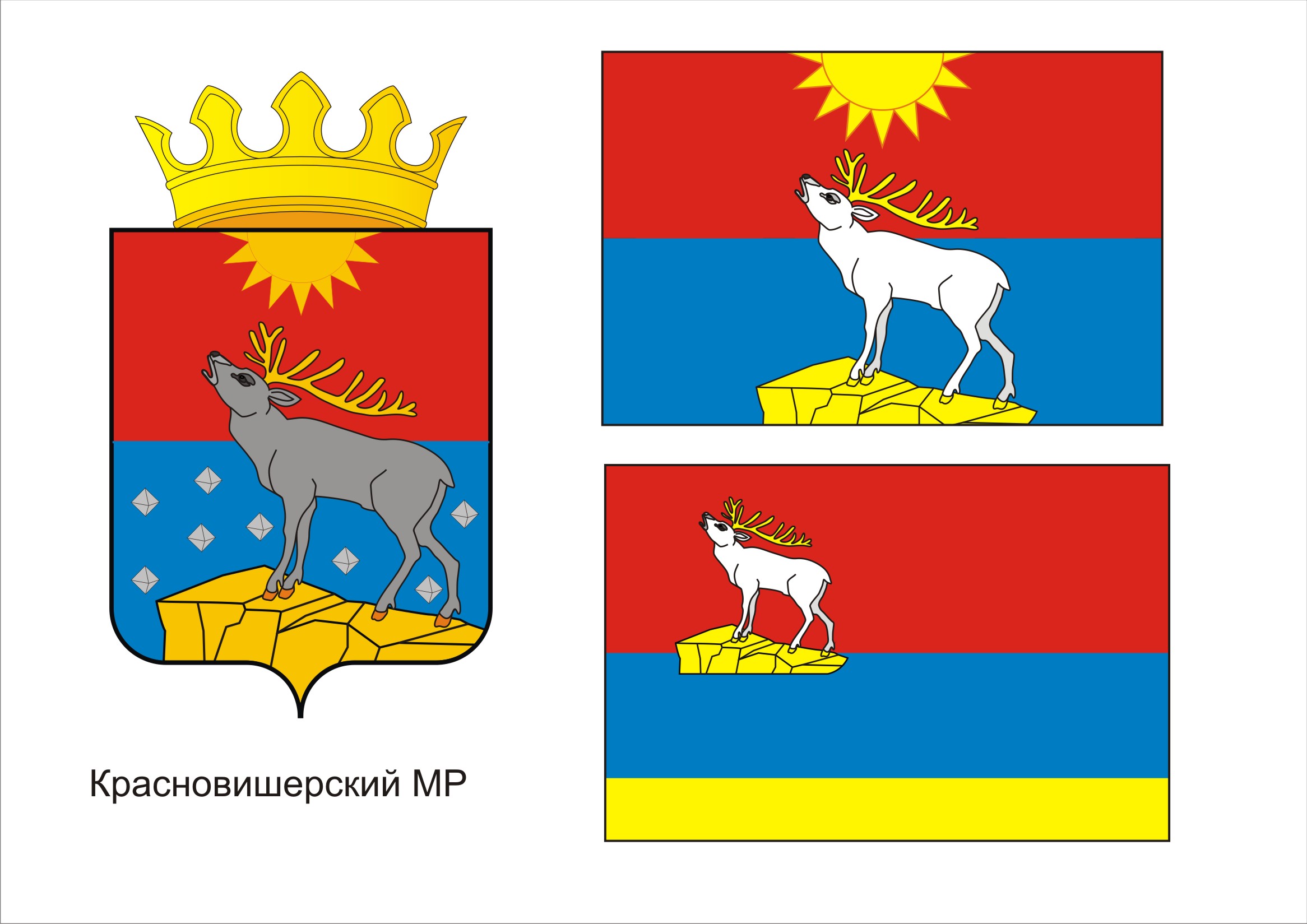 П О С Т А Н О В Л Е Н И ЕАДМИНИСТРАЦИИКРАСНОВИШЕРСКОГО ГОРОДСКОГО ПОСЕЛЕНИЯПЕРМСКОГО КРАЯ05.05.2015								            № 220Об утверждении муниципального краткосрочного плана реализации региональной программы капитального ремонта общего имущества в многоквартирных домах, расположенных на территории Красновишерского городского поселения Пермского края, на 2016 – 2017 годы.В соответствии с Жилищным кодексом РФ, Законом Пермского края от 11.03.2014 г. №304-ПК «О системе капитального ремонта общего имущества в многоквартирных домах, расположенных на территории Пермского края», постановлениями Правительства Пермского края от 24.04.2014 № 288-п «Об утверждении региональной программы капитального ремонта общего имущества в многоквартирных домах, расположенных на территории Пермского края, на 2014-2044 годы и предельных стоимостей услуг (или) работ по капитальному ремонту общего имущества в многоквартирных домах, которые могут оплачиваться региональным оператором за счет средств фонда капитального ремонта», от 18.07.2014 № 645-п «Об установлении порядка утверждения краткосрочных (сроком до трех лет) планов реализации региональной программы капитального ремонта многоквартирных домов», от 10.10.2014 № 287-п «Об установлении минимального размера взноса на капитальный ремонт общего имущества в многоквартирных домах, расположенных на территории Пермского края, на 2016 - 2017 годы»ПОСТАНОВЛЯЮ:1. Утвердить прилагаемый муниципальный краткосрочный план реализации региональной программы капитального ремонта общего имущества в многоквартирных домах, расположенных на территории Красновишерского городского поселения Пермского края, на 2016 – 2017 годы.2. Разместить настоящее постановление на официальном сайте Красновишерского городского поселения Пермского края.3.  Контроль за исполнением настоящего постановления оставляю за собой. И.о. главы администрацииКрасновишерского городского поселения					                                  О.В. Бардакова